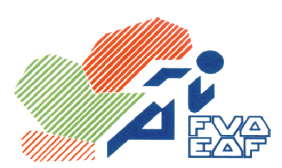 Federación Vasca de Atletismo/ Euskadiko Atletismo FederazioaAvda. Cervantes, 51 Edificio 11 – Planta 3º - Dpto. 14 - 48970 – Basauri  (Vizcaya)Email: fvaeaf@euskalnet.netAREA DIRECCIÓN TÉCNICACIRCULAR Nº: 10/2015SELECCIÓN DE EUSKADI (provisional)TORNEO FEDERACIONES DE CROSS 2015 AlcobendasLa Comisión Técnica de la FVA/EAF convoca a los siguientes atletas para representar a Euskadi en el Torneo Federaciones de Cross a celebrarse en Alcobendas 15-03-2015.Responsables: Juan José Andérez, Ricardo Jimenez, Javier García, Javier Cuadrado, Santiago Pérez, Hassan ReddadOBLIGATORIA CONFIRMACIÓN ANTES DEL 05 DE MARZO  de 2015 EN EL TELEFONO:      944405981 O EN EL EMAIL:  fvaeaf@euskalnet.net En el momento de la confirmación habrá que indicar donde cogerán el autobúsNORMATIVAEs obligatorio llevar  el D.N.I o la Ficha Federativa expedida por la RFEA.No se abonará ningún desplazamiento particular.Todo aquel atleta que vaya a hacer el viaje por su cuenta deberá comunicarlo a la FVA.Todo atleta que tenga ropa de la selección deberá llevarla. La ropa de la selección de los atletas que no la tengan irá personalizada y se entregará según petición a la FVA. El que necesite ropa de competición o chándal deberá llamar a la federación expresamente para solicitarla.Nota: La equitación de competición de los atletas se puede recoger en la FVA  Avda. Cervantes, 51 Edificio 11 – Planta 3º - Dpto. 14 - 48970 – Basauri  (Vizcaya) de 10:00 a 13:00 hasta el día 11 de marzoPlan de viaje (Autobús):Salida (14 de marzo de 2015)08:00  Anoeta  Belódromo 08:40  Eibar (Rotonda salida de autopista) 09:10  Pista de Atletismo de Artunduaga09:50  Vitoria (Hotel Lakua)Regreso (15 de marzo de 2015)  Amura Hotel AlcobendasDirección: Avenida Valdelaparra, 2, 28100 Alcobendas, MadridTeléfono: 917 87 45 45JUNIOR FEMENINOClaudia Anduaga Torres A.D. Marathon 08/06/1996VI3473Yaiza Cristobal Fernandez CA La Blanca 11/08/1997VI3481Olatz Unanue Aramburu Txindoki A.T. 06/11/1996SS19421Nahikari Legina Basabe Berango Atletismo 17/04/1997BI7908Garazi Lekunberri Hermosa Bidezabal Atletismo 07/09/1997BI7920Uxue Ibañez Alda Txindoki A.T. 04/07/1997SS19424JUNIOR MASCULINO(e) Hamid Ben Daoud Playas de Castellon 19/02/1996BI7938David Maldonado Alonso Super Amara BAT 07/04/1996BI7846Jon Perez Alberdi Azk eta Azp Xeye Ake 05/03/1997SS19580Iker Urrutxua Lopez Atletismo Santurtzi 02/04/1997BI7980Javier Manso Urturi CA La Blanca 04/05/1997VI3482Aitor Madrazo Azpiazu Azk eta Azp Xeye Ake  23/02/1996SS19541SENIOR FEMENINOTrihas Gebre Aunoon Atletismo Santutxu 29/04/1990SS19518(e) Majida Maayouf Atletismo Santutxu 27/04/1989BI8126Ainhoa Sanz Rodriguez Goierri Garaia 08/06/1989 SS18220Maite Mayora Elizondo Goierri Garaia 20/06/1980SS19415Penelope Raquel Baños Gimenez At. San Sebastian 12/07/1985 SS19384Iraia Garcia Etxebarria Atletismo Santutxu 16/09/1982BI6476SENIOR MASCULINO(e) El Hassan Oubaddi Real Sociedad 20/09/1991BI8046Ivan Fernandez Anaya Atletismo Bikila 10/06/1988VI3225Eneko Agirrezabal Telleria Txindoki A.T. 20/03/1986SS17852Ander Sagarzazu Sanchez Goierri Garaia 14/10/1988SS20698Aingeru Gutierrez-cabello Barragan Real Sociedad 10/01/1985BI7102David Garcia Gil Durangaldea Running17/11/1984BI6718Gorka Satrustegi Calvo Txindoki A.T. 09/08/1983SS17008Imanol Cruz Mateos Aloña-Mendi K.E. 06/07/1978SS15546Alberto Revuelta GarcíaAloña-Mendi K.E. 12/09/1974SS19504PROMESA MASCULINO(e) Youssef Fathi CA Leioa 10/06/1994BI7968Unai Arroyo Cabeza Tolosa C.F. 31/08/1993SS18991Ander Ortiz Garmendia Tolosa C.F. 05/07/1993SS18992Ignacio Tanco Espadas Real Sociedad 12/08/1994SS19203Unai Uriarte Acotain Bikila Bilbao 30/12/1993BI7804(t) Alexander Oyarbide Ormazabal Txindoki A.T. 06/12/1994EUSS51502PROMESA FEMENINOJanire Fernandez De Olano Super Amara BAT 21/02/1995VI541Maider Unanue AranburuTxindoki A.T. 11/10/1994SS19536Maria Ibañez AldaTxindoki29/01/1995ss-19459Nerea Sarriegi AtienzaSuper Amara BAT 16/10/1995SS1249